АКТобщественной проверкина основании плана работы Общественной палаты г.о. Королев, в рамках проведения системного и комплексного общественного контроля, проведен  осмотр аптеки сети "Будь здоров" по адресу: ул. Циолковского, д. 23/11 по проверке цен на ЖНВЛП.Сроки проведения общественного контроля:  07 августа 2019 года.Основания для проведения общественного контроля: в соответствии с планом работы Общественной палаты г. о. Королёв.Форма общественного контроля:  общественный мониторинг Место осуществления общественного мониторинга: аптека сети "Будь здоров" по адресу: ул. Циолковского, д. 23/11.Предмет мониторинга:  - Наличие и соответствие розничной цены на жизненно важные и необходимые медицинские препараты ЖНВЛП (ЖНВЛС)  на нестероидные противовоспалительные, ферментные препараты и спазмалитики в аптеках городского округа Королев Государственному реестру цен (предельная розничная цена).Состав группы общественного контроля: члены комиссии «по качеству жизни граждан, социальной политике, трудовым отношениям, экологии, природопользованию и сохранению лесов» Общественной палаты г.о. Королев.Кошкина Любовь Владимировна, председатель комиссииСильянова Тамара Александровна, член комиссииБелова Ольга Юрьевна, консультант-эксперт комиссии.Набасов Андрей Владимирович, кандидат в консультанты-экспертыОсмотр показал:  - В целом лекарственные средства в аптеках в наличии, в достаточном ассортименте. Цены в выше упомянутых аптеках на момент проверки не превышают предельную розничную цену Государственного реестра цен. Общественная палата держит вопрос на контроле и продолжает осуществлять мониторинг цен на ЖНВЛП.В ходе общественного контроля проводилась фотосъемка на камеру телефона.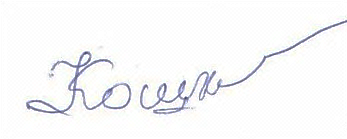 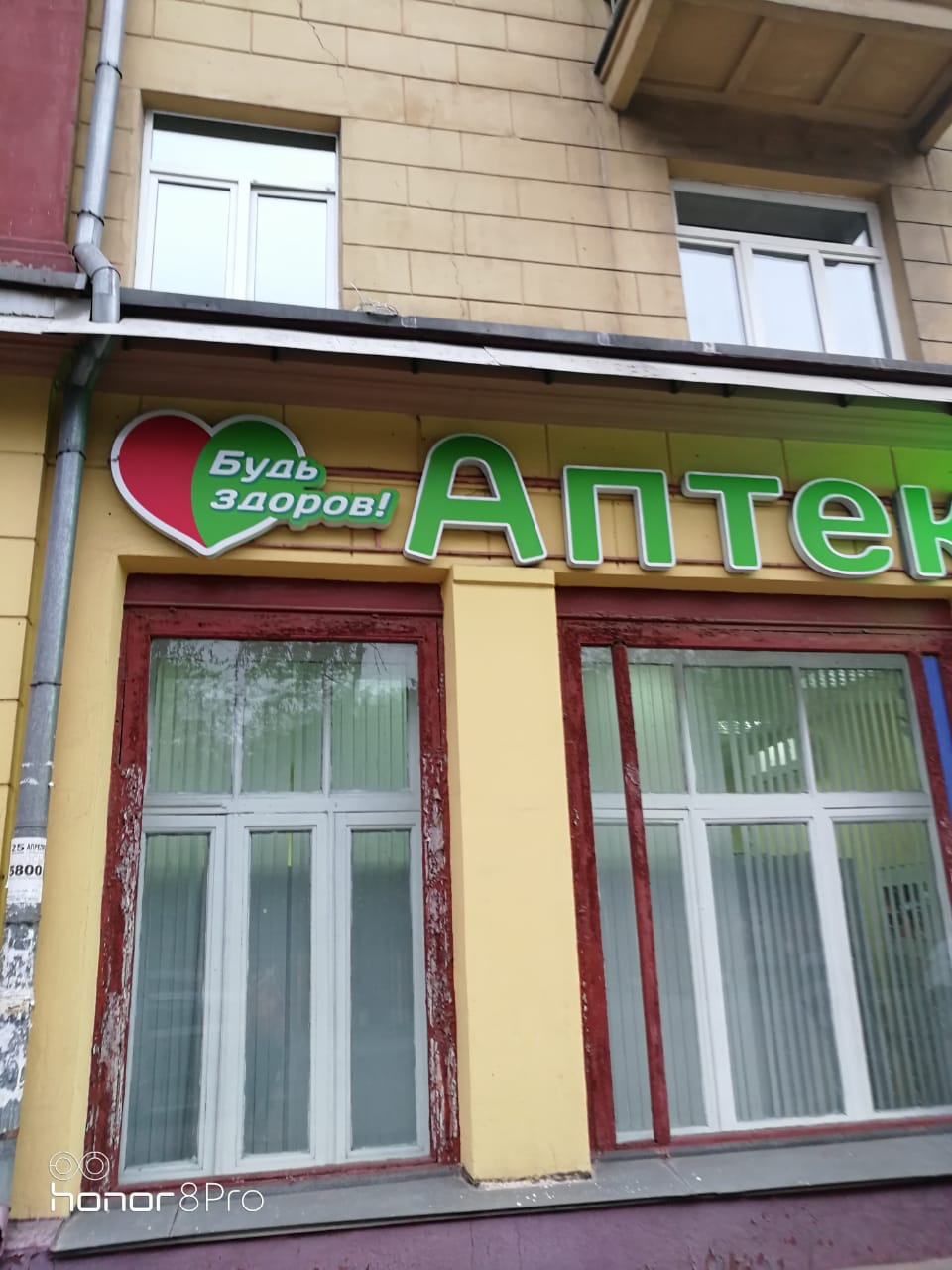 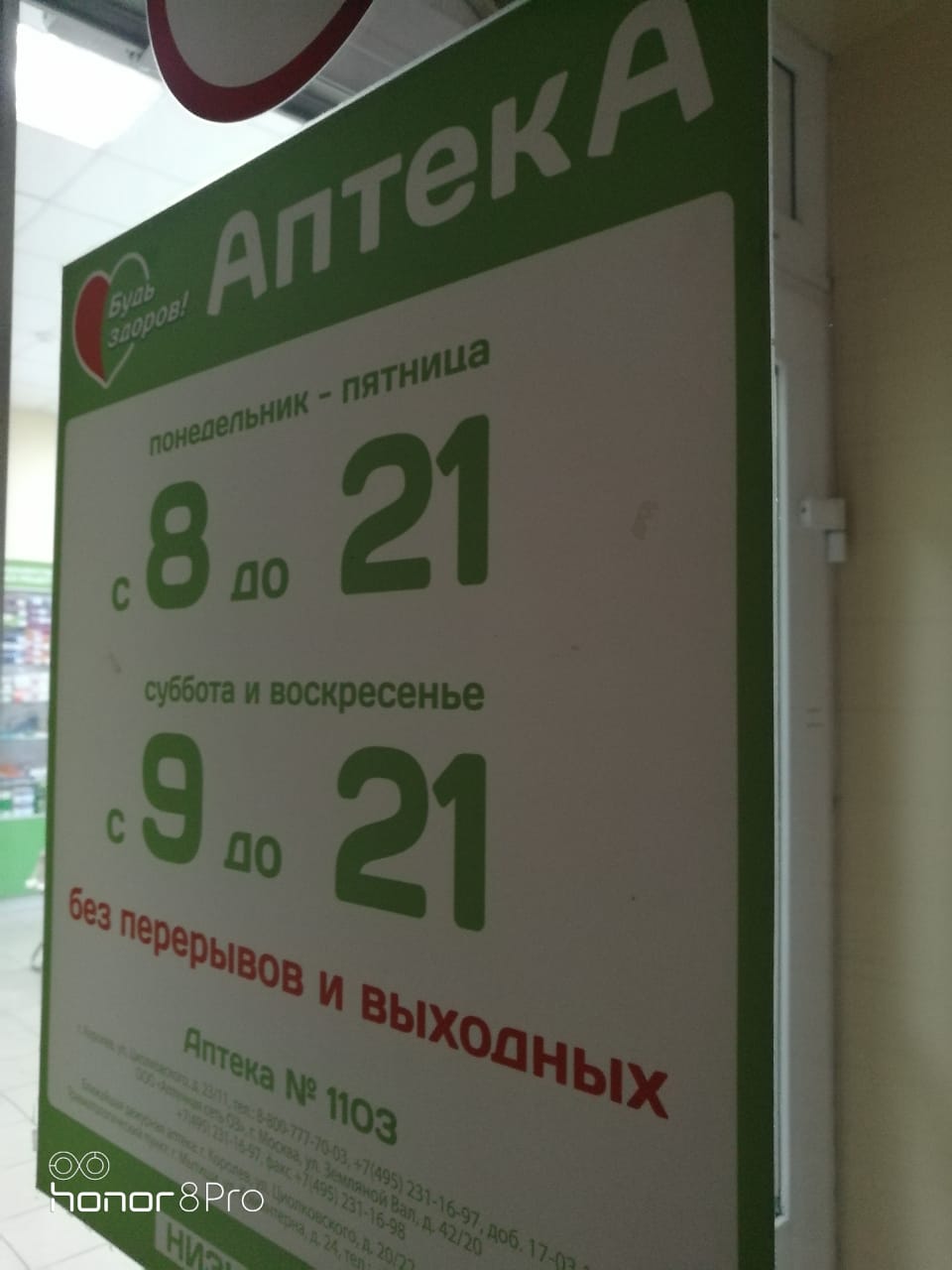 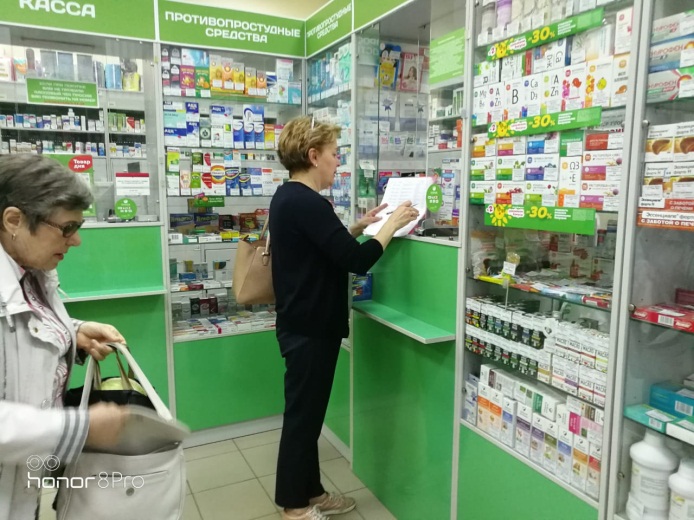 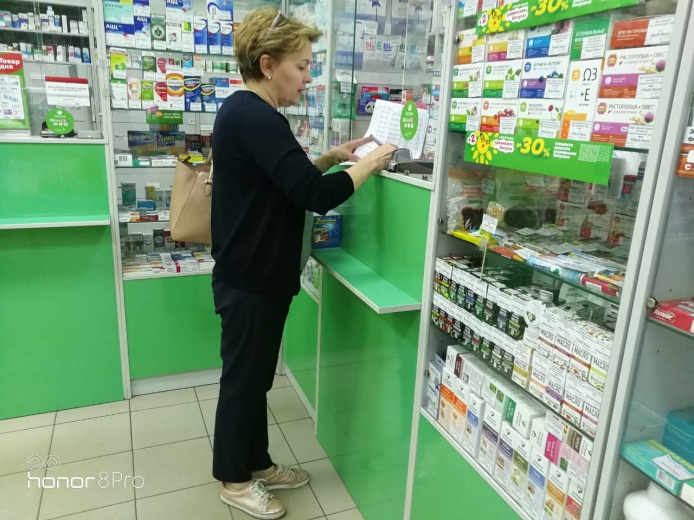 «УТВЕРЖДЕНО»Решением Совета Общественной палаты г.о. Королев Московской областиот 21.08.2019г. протокол № 18Председатель комиссии «по качеству жизни населения, социальной политике,…» Общественной палаты г.о. КоролевЛ.В. Кошкина